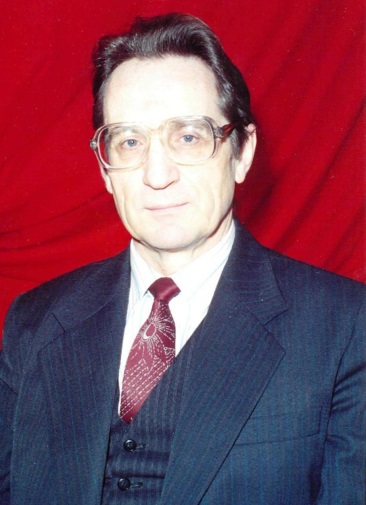 Основные сведения о научном руководителеФамилия Марков Имя КонстантинОтчество КонстантиновичСтруктурное подразделение: Кафедра физической культуры Должность: профессорУченая степень: кандидат технических наук                             доктор педагогических наукУченое звание: профессорОбласть научных интересов, тематика собственного диссертационного исследованияТеория и методика спортивной тренировкиПедагогические и психологические аспекты деятельности тренера по волейболу в тренировочном и соревновательном процессахДиссертации, защищенные под руководством научного руководителяПреподаваемые дисциплины Основные публикации (за последние 5 лет) Участие в конференциях, семинарах (за последние 5 лет)- Актуальные вопросы преподавания физической культуры в школе в условиях введения государственных образовательных стандартов общего образования. Семинар ИПК, Красноярск, 15-17 апреля 2013.- Физическое воспитание, спорт, физическая реабилитация и рекреация: проблемы и перспективы развития. IV Межд. науч.-практ. конф. СибГАУ. Красноярск. 23-24.05.2014. - Совершенствование профессиональной и физической подготовки курсантов, слушателей образовательных организаций и сотрудников силовых ведомств. Междунар. науч.-практ. конф. ВСИ МВД Иркутск, 5-6 июня 2014.- Совершенствование профессиональной и физической подготовки курсантов, слушателей образовательных организаций и сотрудников силовых ведомств. XVII Межд. науч.-практ. конф. ВСИ МВД. Иркутск, 2015. - Современные тенденции, проблемы и пути развития физической культуры и спорта. Всерос. науч.-практ. конф., Иркутск, 22-22.10.2015.- Совершенствование профессиональной и физической подготовки курсантов, слушателей образовательных организаций и сотрудников силовых ведомств. XVIII Межд. науч.-практ. конф. ВСИ МВД. Иркутск, 2016.- Издательство вуза: проблемы и возможности. Семинар, Х Красноярская ярмарка книжной культуры. СФУ, Красноярск, 2016.  - Совершенствование профессиональной и физической подготовки курсантов, слушателей образовательных организаций и сотрудников силовых ведомств. XIX Межд. науч.-практ. конф. ВСИ МВД. Иркутск, 2017.- Медико-биологическое сопровождение занятий физической культурой и спортом. Всерос. науч.-практ. конф., Иркутск, 2017.- Совершенствование профессиональной и физической подготовки курсантов, слушателей образовательных организаций и сотрудников силовых ведомств. XX Межд. науч.-практ. конф. ВСИ МВД. Иркутск, 14-15 июня 2018.Другая информация (по желанию): Общественная деятельность - член Объединенного диссертационного совета по педагогическим наукам Д 999.131.03г. Красноярск;- оппонирование по кандидатским и докторским диссертациям по педагогическим наукам в диссертационном совете БГУ Д 212.022.11, г. Улан-Удэ;- член редакционного совета научного журнала «Современные наукоемкие технологии», (Москва, Российская академия естествознания, ВАК);- член редакционного совета научного журнала «Педагогический ИМИДЖ: от идеи к практике», (Иркутск, ГАУ ДПО Институт развития образования Иркутской области, ВАК);- эксперт научных журналов (Москва, Российская академия естествознания, ВАК);- сотрудничество с Национальной электронной библиотекой и системой РИНЦ, 129 научных публикаций, 1448 цитирований, индекс Хирша 22. Награды- Заслуженный тренер России;- Ветеран труда;- Тренер-преподаватель по спорту высшей категории;- Академик Российской академии естествознания;- Заслуженный деятель науки и образования РАЕ;- Член Европейской академии естествознания;- Медаль «Ветеран труда»;- Медаль Вернадского, РАЕ;- Орден LABORE ET SCIENTIA –ТРУДОМ И ЗНАНИЕМ, РАЕ.Грамоты, благодарности- Почетная грамота за большой личный вклад в развитие волейбола, Комитет по физической культуре и спорту Иркутск, 1997.- Благодарность за многолетнюю активную работу по развитию волейбола в России, Всероссийская федерация волейбола, 2005.- Почетная грамота в день учителя за добросовестный педагогический труд, Федеральное агентство по образованию, КГПУ Красноярск, 2006;- Грамота за большой вклад в развитие физической культуры и спорта в Иркутской области, Комитет по физической культуре и спорту Иркутск, 2003.- Почетная грамота за активный профессиональный труд и в связи с 70-летним юбилеем, Федеральной агентство по образованию, КГПУ, Красноярск, 2007.- Почетная грамота за большой вклад в подготовку квалифицированных специалистов по физической культуре и спорту, Агентство физической культуры, спорта и туризма, Красноярск, 2007.- Благодарственное письмо за активное участие в воспитании студенческой молодежи, СФУ, 2012.- Благодарственное письмо за проведение круглого стола по актуальным вопросам преподавания физической культуры в рамках ФГОС, ИПК, Красноярск, 2013;- Благодарственное письмо за работу в составе жюри профессионального конкурса «Учитель года», КИМЦ, Красноярск, 2013;- Благодарственное письмо за организацию профессионального конкурса «Учитель года», Администрация г. Красноярска, 2014;- Благодарственное письмо за работу в составе жюри профессионального конкурса «Учитель года», КИМЦ, Красноярск, 2015;- Приветственный адрес поздравления с 80-летним юбилеем и благодарностью за вклад в развитие волейбола, Министерство спорта Иркутской области, Иркутск, 2017.Повышение квалификации- Получение второго высшего образования по спортивной педагогике, ГЦОЛИФК, Высшая школа тренеров, Москва, 1991-1993;- «Инженерная педагогика», Москва, Центр инженерной педагогики ИПК МАДИ, 2006.- «Программа по охране труда для руководителей и специалистов организаций», Красноярск, Центр Рособразования, СибГТУ, 2009;- «Организация учебно-воспитательного процесса по физическому воспитанию студентов вузов в современных условиях», Москва, МПС, 2013;- «Физкультурно-оздоровительные технологии и спортивная тренировка», Москва, РГУФК, 2016;- «Первая медицинская помощь», Иркутск, МРЦПК, июнь 2018;- «Электронные обучающие системы», Иркутск, МРЦПК, июнь 2018;- «Инклюзивное высшее образование», Иркутск, МРЦПК, июнь 2018;- «Современные требования к проектированию учебного процесса и формированию антидопинговых компетенций на занятиях по физической культуре и спорту в вузе», Иркутск, МРЦПК, 13-18 июня 2018.  Тема диссертацииНаучная специальностьУченая степеньГод защитыИсследование процесса вибропневматического сепарирования мелкоразмерных смесей05.15.08 Обогащение полезных ископаемыхКандидат технических наук 1978ИркутскОбоснование оптимальных скоростно-силовых тренировочных нагрузок спортсменов в прыжках в длину13.00.04 Теория и методика физического воспитания, спортивной тренировки, оздоровительной и адаптивной физической культурыКандидат педагогических наук2007КрасноярскСовершенствование методики обучения детей 9-11 лет двигательным действиям в волейболе13.00.04 Теория и методика физического воспитания, спортивной тренировки, оздоровительной и адаптивной физической культурыКандидат педагогических наук2010КрасноярскКомплексная методика психомоторной подготовки спортсменов в кикбоксинге13.00.04 Теория и методика физического воспитания, спортивной тренировки, оздоровительной и адаптивной физической культурыКандидат педагогических наук2018Успешная апробация  ИРНИТУНаименование дисциплиныТеория и методика физического воспитания, спортивной тренировки, оздоровительной и адаптивной физической культуры№№п/пНаименование работы, ее видФормаВыходныеданные Объемс.Соавторы1Формирование психомоторных качеств в современном спорте: теоретические и методологические проблемы (статья ВАК)печ.Теория и практика физической культуры. 2014, №.6С.52-548/4Лебединский В.Ю.2Экспериментальные исследования совершенствования психомоторных качеств игроков в современном волейболе (статья ВАК)печ.Современные проблемы науки и образования. 2014. №4;8/4О.О. Николаева3Управление тренировочным процессом спортсменов в спорте высших достижений на основе анализа характеристик вариабельности ритма сердца (статья ВАК)печ.Фундаментальные исследования. № 12 (часть 1), 2014, С. 179-182.8/4В.Л. Сивохов, О.А. Иванова, Д.А. Семенов 4Оценка психомоторных характеристик двигательной деятельности юных спортсменов в прыжках в высоту и повышение эффективности их тренировочного процесса (статья ВАК)печ.Фундаментальные исследования. № 2 (часть 11), 2015, С. 2473-2477. 8/4О.О. Николаева5Психомоторные особенности двигательных действий спортсмена в прыжках в высоту (статья ВАК)печ.Фундаментальные исследования. № 2 (часть 14), 2015, С. 3159-31638/4О.О. Николаева,Е.Н. Сидорова6Особенности вегетативной реактивности у спортсменов с разной направленностью тренировочного процесса (статья ВАК)печ.Фундаментальные исследования. № 2 (часть 19), 2015, С.4304-43088/2О.А. Иванова, В.Л. Сивохов, Е.Л. Сивохова7Методика обучения рукопашному бою с использованием опорных точек и фраз-ключей в технической подготовке юношей 10-11 лет (статья ВАК)печ.Фундаментальные исследования. № 2 (часть 20), 2015, С.4504-45088/3Р.Г. Лукьянов, О.О. Николаева8Кафедра-Центр-Факультет: история кафедры физической культуры ИрГТУ (монография)печ.ИрГТУ, Иркутск, Мегапринт, 2010. 168Авторский коллектив9Организационное поведение (монография)печ.Иркутск, ИрНИТУ, 201516110Совершенствование методики формирования психомоторных характеристик двигательных навыков высококвалифицированных кикбоксеров (статья ВАК)печ.Современные наукоемкие технологии, 2015. № 12-1. С. 118-121.811Проблемы интеграции разнородных психомоторных качеств в целостных двигательных действиях спортсмена в различных видах спорта (статья ВАК)печ.Современные наукоемкие технологии, 2016. № 2 (3).С. 528-532.812Особенности двигательных качеств студенток вуза с учетом соматотипов конституции их организма (статья ВАК)печ.Современные наукоемкие технологии, 2016. № 3 (2).С. 377-381.8Колокол13Совершенствование психомоторных качеств спортсменов-прыгунов в высоту (статья ВАК- Skopus)High jumper psychomotor skills: methods of improvement (2016).печ.Теория и практика физической культуры. 2016. № 4.С. 71-74. Teoriya i Praktika Fizicheskoy Kultury, (4), pp. 71-74.6Николаева О.О.14Современные направления совершенствования методики спортивной тренировки (статья ВАК)печ.Современные наукоемкие технологии, 2016. № 5 (1).С. 131-135.8Николаева О.О., Е.Н. Сидорова15Инновационные физкультурно-оздоровительные технологии в техническом вузе (статья ВАК)печ.Современные проблемы науки и образования, 2016. № 2-0. С. 256.8Лебединский В.Ю., Колокольцев М.М., Шпорин Э.Г., Наталевич Л.Ф.16Проблемы психологии спортивной группы (статья ВАК)печ.Современные наукоемкие технологии, 2016. № 5(3).С. 580-584.817Спортивная группа – процесс построения команды (статья ВАК)печ.Современные наукоемкие технологии, 2016. № 6-1.С. 164-168.818Проблемы и принципы создания спортивной команды (статья ВАК)печ.Современные наукоемкие технологии, 2016. № 6-2.С. 374-379.819Специальная двигательная подготовка спортсменов (монография)печ.Иркутск, ИрНИТУ, 2016.20720Педагогические и психологические проблемы деятельности тренера по волейболу (монография)печ.Иркутск, ИрНИТУ, 2016.31321Инновационные направления совершенствования технологий спортивной тренировки (монография)печ.Иркутск, ИрНИТУ, 2016.18722Техника современного волейбола: подача и прием подачи (монография) печ.Иркутск, ИрНИТУ. Т. 3. 2016.21223Организационно-педагогическое обеспечение занятий физической культурой по месту жительства (статья ВАК)печ.Современные наукоемкие технологии, 2016. № 9-2.С. 249-253.8Д.В. Абрамович24Анатомо-кинезиологический анализ приема подачи в волейболе (статья ВАК)печ.Современные наукоемкие технологии, 2016. № 9-2.С. 307-311. 825Биомеханический анализ техники приема подачи в волейболе (статья ВАК)печ.Современные наукоемкие технологии, 2016. № 9-2.С. 312-316.8О.О. Николаева26Развитие пространственной различительной чувствительности в спортивных единоборствах (статья ВАК)печ.Современные наукоемкие технологии, 2016. № 9-3С.535-539 8И.С. Чечев27Техника современного волейбола: блокирование (монография)печ.Иркутск, ИрНИТУ. Т. 4. 2016.16228Техника современного волейбола: верхняя передача и подготовка связующих (монография)печ.Иркутск, ИрНИТУ. Т. 5. 2017.18729Совершенствование методики коррекции опорно-двигательного аппарата детей дошкольного возраста в водной среде (статья ВАК)печ.Современные проблемы науки и образования, 2017. № 1. С. 115.8О.О. Николаева Н.П. Куликова, Е.Н. Сидорова 30Повышение уровня командной сплоченности группы детей 7-9 лет, занимающихся синхронным плаванием (статья ВАК)печ.Современные наукоемкие технологии, 2017. № 2С. 131-135.8О.О. Николаева, Е.Н. Сидорова, Е.С. Иванушкина31Экспериментальное исследование пространственно-различительной деятельности в кикбоксинге (статья ВАК)печ.Современные наукоемкие технологии, 2017. №3С.125-129 .8И.С. Чечев32Философские и психолого-педагогические аспекты успешной тренерской деятельности в спорте (статья ВАК)печ.Современные наукоемкие технологии, 2017. № 4С. 100-106.1233Идентификация целей успешной тренерской деятельности в спорте (статья ВАК)печ.Современные наукоемкие технологии, 2017. № 5С. 123-127.834Стиль тренера в успешной спортивной деятельности (статья ВАК)печ.Современные наукоемкие технологии, 2017. № 6С. 146-151.8О.О. Николаева35Философские и психолого-педагогические проблемы успешной тренерской деятельности в спорте: монография печ.Иркутск, ИрНИТУ, 2017171О.О. Николаева36Лидерские функции успешного тренера и командная культура спортивного коллектива (статья ВАК)печ.Современные наукоемкие технологии, 2017. № 9.С. 120-124.837Совершенствование личных качеств тренера в успешной спортивной деятельности (статья ВАК)печ.Современные проблемы науки и образования 2017. № 5. С. 295.838Техника современного волейбола: подготовка связующих игроков – проблемы и перспективы развития (монография)печ.Иркутск, ИрНИТУ, 2018. Т.6.16539Техника современного волейбола: нападение (монография)печ.Иркутск, ИрНИТУ, 2018. Т.7.173Николаева О.О., Кудрявцев М.Д., Осипов А.Ю.40Application of various forms of physical education as a factor of increase in the level of physical activity of medical students (статья WoS)печ.Physical education of students, 2018; 22(3): 139–145. doi:10.15561/20755279. 2018.0305.8Osipov A.Yu., Kudryavtsev M.D., Nikolaeva O.O. Kuzmin V.A., Zemba E.A., Yanova M.G.41Экспериментальные исследования оптимальных тренировочных нагрузок плиометрической подготовки в волейболе (статья ВАК)печ.Современные наукоемкие технологии, 2018. № 4.С. 174-178.8Николаева О.О., Кудрявцев М.Д.42Qigong - training as a successful factor in the development of personal qualities of a soldier in students (статья WoS)печ.Physical education of students, 2018; 22(4):8Kudryavtsev M. D., Kramida I. E., Kopylov Yu.A.,Osipov A.Yu., Savchuk A.N., Kuzmin V.A.